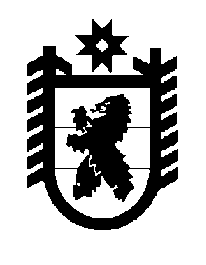 Российская Федерация Республика Карелия    ПРАВИТЕЛЬСТВО РЕСПУБЛИКИ КАРЕЛИЯПОСТАНОВЛЕНИЕот 30 октября 2012 года № 332-Пг. Петрозаводск О противоэпизоотической комиссии при Правительстве Республики КарелияПравительство Республики Карелия п о с т а н о в л я е т:1. Образовать противоэпизоотическую комиссию при Прави-тельстве Республики Карелия.2. Утвердить прилагаемое Положение о противоэпизоотической комиссии при Правительстве Республики Карелия.            Глава Республики  Карелия                                                            А.П. ХудилайненПоложениео противоэпизоотической комиссии при ПравительствеРеспублики Карелия1. Противоэпизоотическая комиссия при Правительстве Республики Карелия (далее – Комиссия) является координационным органом, образуемым Правительством Республики Карелия для обеспечения согласованных действий заинтересованных органов исполнительной власти Республики Карелия в целях реализации на территории Республики Карелия мероприятий по предупреждению и ликвидации заразных и иных болезней животных, обеспечению эпизоотического благополучия.2. В своей деятельности Комиссия руководствуется федеральным законодательством и законодательством Республики Карелия.3. Комиссия:а) разрабатывает предложения по реализации на территории Республики Карелия мероприятий по предупреждению и ликвидации заразных и иных болезней животных, обеспечению эпизоотического благополучия;б) обеспечивает согласованные действия органов исполнительной власти Республики Карелия при решении вопросов предупреждения и ликвидации очагов заразных и иных болезней животных, защиты населения от болезней, общих для человека и животных, обеспечения эпизоотического благополучия;в) разрабатывает организационные, административные, ветери-нарно-санитарные противоэпизоотические и профилактические лечебные мероприятия, предусматривающие особые условия ведения хозяйствен-ной и иной деятельности, содержания животных, ограничения пере-движения населения, транспортных средств, грузов, товаров и животных, направленные на предотвращение возникновения и (или) распростра-нения, локализацию и ликвидацию очагов заразных и иных болезней животных, улучшение эпизоотической обстановки; осуществляет координацию и контроль за исполнением указанных мероприятий.4. Комиссия в пределах своей компетенции имеет право:а) запрашивать в установленном порядке у территориальных органов федеральных органов исполнительной власти в Республике Карелия, органов исполнительной власти Республики Карелия, органов местного самоуправления в Республике Карелия, организаций информацию, необходимую для осуществления деятельности Комиссии;  2б) приглашать для участия в работе Комиссии и заслушивать представителей территориальных органов федеральных органов исполнительной власти в Республике Карелия, органов исполнительной власти Республики Карелия, органов местного самоуправления в Республике Карелия, организаций по вопросам, относящимся к компетенции Комиссии;в) вносить в установленном порядке предложения Главе Республики Карелия, в Правительство Республики Карелия по вопросам, относящимся к компетенции Комиссии и требующим решения Главы Республики Карелия и Правительства Республики Карелия.5. Состав Комиссии утверждается распоряжением Правительства Республики Карелия.6. Заседания Комиссии проводятся по мере необходимости, но не реже одного раза в квартал в соответствии с утвержденным председателем Комиссии планом работы.Заседания Комиссии проводит ее председатель, а в его отсутствие – заместитель председателя Комиссии.Заседание Комиссии считается правомочным, если на нем присутствует не менее половины ее членов.7. Решения Комиссии принимаются простым большинством голосов присутствующих на заседании членов Комиссии и оформляются протоколом. При равенстве голосов голос председателя Комиссии является решающим.8. Организационно-техническое обеспечение деятельности Комиссии осуществляет Министерство сельского, рыбного и охотничьего хозяйства Республики Карелия._______________Утверждено постановлением Правительства Республики Карелия от 30 октября 2012 года № 332-П